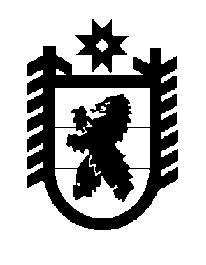 Российская Федерация Республика Карелия    ПРАВИТЕЛЬСТВО РЕСПУБЛИКИ КАРЕЛИЯРАСПОРЯЖЕНИЕот  3 октября 2014 года № 614р-Пг. Петрозаводск На основании части 5 статьи 108 Федерального закона от 29 декабря 2012 года № 273-ФЗ «Об образовании в Российской Федерации»:1. Переименовать государственное бюджетное образовательное учреждение среднего профессионального образования Республики Карелия «Костомукшский политехнический колледж» в государственное бюджетное профессиональное образовательное учреждение Республики Карелия «Костомукшский политехнический колледж».2. Переименовать государственное бюджетное образовательное учреждение среднего профессионального образования Республики Карелия «Кондопожский техникум» в государственное бюджетное профессиональное образовательное учреждение Республики Карелия «Кондопожский техникум».3. Переименовать государственное бюджетное образовательное учреждение среднего профессионального образования Республики Карелия «Петрозаводский лесотехнический техникум» в государственное бюджетное профессиональное образовательное учреждение Республики Карелия «Петрозаводский лесотехнический техникум».4. Переименовать государственное бюджетное образовательное учреждение среднего профессионального образования Республики Карелия «Петрозаводский строительный техникум» в государственное бюджетное профессиональное образовательное учреждение Республики Карелия «Петрозаводский строительный техникум».5. Переименовать государственное автономное образовательное учреждение среднего профессионального образования Республики Карелия «Петрозаводский автотранспортный техникум» в государственное автономное профессиональное образовательное учреждение Республики Карелия «Петрозаводский автотранспортный техникум».6. Переименовать государственное автономное образовательное учреждение среднего профессионального образования Республики Карелия «Петрозаводский техникум городского хозяйства» в государственное автономное профессиональное образовательное учреждение Республики Карелия «Петрозаводский техникум городского хозяйства».7. Переименовать государственное бюджетное образовательное учреждение среднего профессионального образования Республики Карелия «Олонецкий техникум» в государственное бюджетное  профессиональное образовательное учреждение Республики Карелия «Олонецкий техникум».8. Переименовать государственное бюджетное образовательное учреждение среднего профессионального образования Республики Карелия «Техникум дорожного строительства» в государственное бюджетное  профессиональное образовательное учреждение Республики Карелия «Техникум дорожного строительства».9. Определить, что при переименовании учреждений, указанных в пунктах 1-8 настоящего распоряжения (далее – учреждения), основная цель их деятельности сохраняется.10. Министерству образования Республики Карелия, осуществляю-щему функции и полномочия учредителя учреждений, в срок до 1 декабря 2014 года провести мероприятия, связанные с переименованием учреждений, в соответствии с законодательством Российской Федерации и Республики Карелия, в том числе по согласованию с Государственным комитетом Республики Карелия по управлению государственным имуществом и организации закупок утвердить уставы учреждений.  11. Внести в пункт 7 раздела III Перечня государственных учрежде-ний Республики Карелия, подведомственных органам исполнительной власти Республики Карелия, утвержденного распоряжением Правительства Республики Карелия от 11 октября 2006 года № 309р-П (Собрание законодательства Республики Карелия, 2006, № 10, ст. 1153; 2012, № 6, ст. 1200; № 8, ст. 1483, 1489, 1524; № 9, ст. 1653; № 11,                    ст. 2045, 2061; № 12, ст. 2276, 2363, 2367; 2013, № 2, ст. 329; № 5, ст. 861; № 7, ст. 1286; № 8, ст. 1502, 1503, 1515; № 9, ст. 1653, 1680; № 10,                     ст. 1922; № 11,  ст. 2114; № 12, ст. 2343, 2359, 2368, 2373, 2398; 2014, № 2, ст. 241; № 3,  ст. 442, 460; Карелия, 2014, 10 июля, 24 июля, 26 августа),            с изменениями, внесенными распоряжениями Правительства Республики Карелия от 1 июля 2014 года № 409р-П, от 26 сентября 2014 года 
№ 599р-П, следующие изменения:наименование изложить в следующей редакции:«7. Профессиональные образовательные учреждения:»;позицию «государственное бюджетное образовательное учреждение среднего профессионального образования Республики Карелия «Костомукшский политехнический колледж» изложить в следующей редакции:«государственное бюджетное профессиональное образовательное учреждение Республики Карелия «Костомукшский политехнический колледж»;позицию «государственное бюджетное образовательное учреждение среднего профессионального образования Республики Карелия «Кондопожский техникум» изложить в следующей редакции:«государственное бюджетное профессиональное образовательное учреждение Республики Карелия «Кондопожский техникум»;позицию «государственное бюджетное образовательное учреждение среднего профессионального образования Республики Карелия «Петрозаводский лесотехнический техникум» изложить в следующей редакции:«государственное бюджетное профессиональное образовательное учреждение Республики Карелия «Петрозаводский лесотехнический техникум»;позицию «государственное бюджетное образовательное учреждение среднего профессионального образования Республики Карелия «Петрозаводский строительный техникум» изложить в следующей редакции:«государственное бюджетное профессиональное образовательное учреждение Республики Карелия «Петрозаводский строительный техникум»;позицию «государственное автономное образовательное учреждение среднего профессионального образования Республики Карелия «Петрозаводский автотранспортный техникум» изложить в следующей редакции:«государственное автономное профессиональное образовательное учреждение Республики Карелия «Петрозаводский автотранспортный техникум»;позицию «государственное автономное образовательное учреждение среднего профессионального образования Республики Карелия «Петрозаводский техникум городского хозяйства» изложить в следующей редакции:«государственное автономное профессиональное образовательное учреждение Республики Карелия «Петрозаводский техникум городского хозяйства»;позицию «государственное бюджетное образовательное учреждение среднего профессионального образования Республики Карелия «Олонецкий техникум» изложить в следующей редакции:«государственное бюджетное профессиональное образовательное учреждение Республики Карелия «Олонецкий техникум»;позицию «государственное бюджетное образовательное учреждение среднего профессионального образования Республики Карелия «Техникум дорожного строительства» изложить в следующей редакции:«государственное бюджетное профессиональное образовательное учреждение Республики Карелия «Техникум дорожного строительства».           ГлаваРеспублики  Карелия                                                             А.П. Худилайнен